Муниципальное казённое дошкольное образовательное учреждение детский сад «Звёздочка»СЦЕНАРИЙдетского утренника в старшей разновозрастной группе №2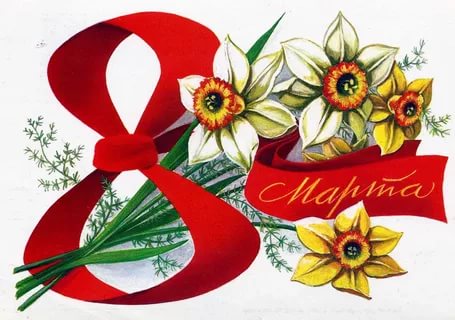 Воспитатель Алякина Е.А.2018гВ зал заходят только мальчики, становятся полукругом.1-й мальчик. Опять пришла весна к нам в дом,Опять мы праздника все ждём!Как запоём мы, как запляшем!Но только где девчонки наши?2-й мальчик. Они наводят красоту! Сказали, скоро подойдут.Пока без них повыступаем, стихи для мамы почитаем.3-й мальчик. Мама, мама, мамочка, солнышко моё,Как с тобою радостно, как с тобой тепло!Без тебя в душе моей не цветут цветы!Буду счастлив я тогда, когда рядом ты!4-й мальчик. Мама, мама, мамочка, будь такой всегда,Ты такая добрая у меня одна!Океаны проплыву, обойду весь свет –Лучше мамочки моей в целом мире нет!5-й мальчик. Что ж девчонок не видать? Сколько можно тут их ждать?Я отказываюсь дальше праздник продолжать!6-й мальчик. Ой, друзья, ведь мы забыли, что этот праздник и для них!Мы ж не так их пригласили, ждут девчонки слов других!Все. Самых лучших, самых милых, самых добрых и красивыхМы девчонок приглашаем! Их торжественно встречаем!(Под музыку входят девочки).1-я девочка. Отшумела злая вьюга, тёплый ветер дует с юга,Капли напевают нам, что сегодня праздник мам!2-я девочка. Их услышал ручеёк, улыбнулся и потёк,И кивнул нам из-под снега первый мартовский цветок.3-я девочка. Мы, услышав звон капели, быстро спрыгнули с постели!К двери мчимся прямиком: праздник, заходи в наш дом!4-я девочка. Мамы, бабушки, сейчас мы хотим поздравить вас!А ещё поздравить рады воспитателей детсада!5-я девочка. Много о мамочке песенок спето.Мы добротою, как солнцем согреты.Только нам хочется снова и сноваМаме сказать своё доброе слово!6-я девочка. Мы долго думали, решали, что бы такого подарить,Ведь подарок, полагали, самым лучшим должен быть!Песня «Солнышко лучистое…»Ведущая. Когда после долгой холодной зимыИ поле проснётся, и лес,Под тёплым и ласковым солнцем весныСлучается много чудес!(раздается стук в двери, залетает скворец)Скворец: Здравствуйте! Я-Скворец, Красивых песен творец! Весну-красну видал, Она весточку прислала.Ведущий: Здравствуй, Скворец. Говоришь, Весну видел. Она нам что-нибудь передала?Скворец: Да, вот письмо. Возьмите и прочитайте. (отдает письмо)Ведущий: (Открывает и читает):«С праздником я поздравляю Бабушек, девчонок, мам! Будьте веселы, красивы, Всем дарите ласку, свет. Вам здоровья я желаю, И дожить аж до ста лет! Колокольчик мой возьмите И волшебство к себе зовите! Весна-красна.»Ведущий: Колокольчик? А где он?Скворец: Сейчас, я его под крылышком спрятал (ищет, но не находит) Ай-яй-яй, потерялся колокольчик!Ведущий: Что же делать? Как же быть?Скворец: Полечу искать колокольчик.(Под музыку заходит Баба-Яга, поет частушку)Баба-Яга: Шла я лесом мимо кочек, Там нашла я колокольчик! Он такую трель завел И сюда меня привел! Ух! Я — Ягушечка лесная, Я — девчонка озорная! Я люблю шутить, смеяться, Всяко разно забавляться! Ух! Я невредная, незлая, Я девчонка — просто клад! И умна я, и красива, Все об этом говорят! Ух!(На музыкальный отыгрыш пляшет, звеня колокольчиком).Баба-Яга: Ой, куда ж это я попала? Ноги мои, куда вы меня завели?Ведущий: Здравствуй, Баба-Яга!Баба-Яга: Здрасьте, здрасьте всем! Что это тут за веселье?Ведущий: Ты попала к нам на праздник! Сегодня ребята поздравляют всех мам, бабушек и девочек!Баба-Яга: С чем же это они поздравляют? Что за праздник сегодня? Почему я ничего не знаю?Ведущий: Сегодня праздник 8 Марта! Женский день!Баба-Яга: Ой, счастье-то какое! Ведь я, Ягулечка-красотулечка, тоже женщина! Значит, и меня должны поздравлять! (Говорит это кокетливо).Ведущий: Конечно! С праздником тебя! И мы с ребятами хотим подарить тебе комплименты — это такие приятные вежливые слова.Дети по очереди хвалят Бабу-Ягу.Баба-Яга: Ой, как мне приятно — даже станцевать захотелось. (Пляшет. Звенит колокольчиком.)Ведущий: Может это и есть тот самый колокольчик? Бабушка-Яга, ты где взяла этот колокольчик?Баба-Яга: Я его нашла, это мой!Ведущий: А ты знаешь, что он необычный, а волшебный!Баба-яга: Правда (радуется) Значит можно с ним разных вещей наколдовать! (хитро)Ведущий: Ну вот, Баба-Яга, опять ты за свое! У тебя же сегодня праздник, веди себя хорошо, а колокольчик лучше нам отдай…Баба-Яга: (думает) Думаете? Ладно, так и быть (отдает колокольчик).Ведущий: Вот видите, какая Баба-Яга добрая! А теперь проверим, действительно ли колокольчик может исполнить наши желания? Первое желание от тебя, Баба-Яга.Баба-Яга: Колокольчик наш, звени, танцевать всех пригласи!Дети исполняют танец «Сегодня праздник у девчат…»Ведущий: Удивительно! Колокольчик действительно волшебный! (удивленно) Давайте, загадаем игру! Веселую! Колокольчик наш звени, и играть всех пригласи!Игра «Мама собирается на работу» Баба-Яга: Здорово! Но, что-то ножки мои устали…Ведущий: А ты немножко отдохни, посиди, а ребята  стихи почитают.1-й ребёнок. Давайте, ребята, простыми словамиВместе расскажем о своей маме.Лучший повар в доме — мама:Тушит мясо, варит каши.2-й ребёнок. И уборщица, когда мы разбросаем вещи наши.Лишь заря глаза откроет, мама чистит, варит, моет!3-й ребёнок. И учительница — мама, вместе с ней читаем книжки. Даже врач она, когда мы с братом набиваем шишки.4-й ребёнок. Гриппом я когда болела — мама ночь со мной сидела…Шьёт нам юбки, платья, брюки — мастерица на все руки.5-й ребёнок. Мы назовём тебя самою лучшею,Ласковым солнышком, солнечным лучиком!Сколько бы слов о тебе ни сказали,Но всё равно будет этого мало!Баба-Яга: Молодцы! А вы песни петь любите?Дети: Да!Дети исполняют песню «Мамочка милая…»Баба-Яга: Действительно, очень хорошо поете! Ребята, я забыла спросить, а вы дома своим родителям помогаете-тоВсе: Да!Баба-Яга: А чем?Ведущий: Вот послушай Баба-Яга какой помощник есть у мамы. Мальчик: Я один у мамы сын, Нет у мамы дочки. Как же маме не помочь Постирать платочки? Мыло пенится в корыте — Я стираю, посмотрите!Ведущий: Вот какой помощник.ДевочкаОх! Устала я, устала, по хозяйству помогала. Дом большой, а я одна, ох, болит моя спина. Я посуду мыла, мыла, чашку новую разбила, Стала склеивать осколки: на пол клей свалился с полки. Пол отмыла до бела – бац, чернила пролила, Час возилась я со стиркой, получилось платье с дыркой. Ох! Устала, я устала, по хозяйству помогала.Ведущий: Наши ребятки такие хорошие помощники. Сейчас ты в этом убедишься!Игра «Подметалочки»Выстраиваются 2 команды детей. На против каждой стоит стул (на расстоянии 5-7 шагов). Первому ребенок с каждой команды дается в руки веник и воздушный шарик. Ребенок должен "домести" шарик до стульчика, "обвести" вокруг него и вернутся назад к команде. Потом он передает веник следующему участнику, и все повторяется. Команда, которая быстрее закончит эстафету, побеждает.Баба-Яга: Ой, ребята, молодцы! А можно ещё одно желание? Колокольчик наш звени и нам сказку покажи.Сказка «КОЛОБОК» (исполняют папы)Действующие лица (папы):
Старик – «Есть хочу!»Старуха – «Где моя сковорода!»
Колобок – «Нас не догонят!»
Заяц – «Скок-поскок, а я голоден как волк». Волк – «Шняга шняжная – жизнь общажная. У-У-У-У» 
Медведь – «Я здесь самый сильный!» Лиса – «Я не ем колобков, лучше дайте мне грибов"
ТЕКСТ
Жили – были Старик (реплика) со Старухой (реплика). Как-то раз Старуха (реплика) по амбару помела, по сусекам поскребла, замесила тесто, испекла Колобок (реплика) и положила его на окошко студиться. Надоело Колобку (реплика) на окошке лежать и покатился он с подоконника – на завалинку, с завалинки – на крылечко, с крылечка – на дорожку…
Катится, катится Колобок (реплика), а на встречу ему Заяц (реплика). Спел Колобок (реплика) песенку и покатился дальше, только Заяц (реплика обиженно) его и видел.
Катится, катится Колобок (реплика), а на встречу ему Волк (реплика). Спел Колобок (реплика) песенку и покатился дальше, только Волк (реплика) его и видел.
Катится, катится Колобок (реплика), а на встречу ему Медведь (реплика басом). Спел Колобок (реплика) песенку и покатился дальше, только Медведь (реплика) его и видел.
Катится, катится Колобок (реплика), а на встречу ему Лиса (реплика). Спел Колобок (реплика) песенку, а пока пел, Лиса (реплика, потирая лапки) тихонечко подкралась и съела.
Тут и сказке конец. Кто смотрел – тот молодец! А может мы еще попросим веселую игру у колокольчика! Колокольчик наш звени, и играть всех пригласи в игру «Найди свой цветок»Игра «Найди свой цветок»Приглашаются три-четыре мамы. Вед. даёт каждой маме разный по цвету цветок. Выбирают три команды детей по 4-5 человек. Детям раздают такие же цветы. У каждой команды – свой цветок. Под музыку дети и мамы ходят по залу врассыпную. По окончании музыки мамы останавливаются, каждая поднимает цветок вверх, и дети бегут к той маме, у которой цветок такого же цвета, и образуют около неё круг. Команда, которая собралась в круг быстрее – победитель.Баба-Яга: Ребята, какие веселые, хорошие! Но мне пора идти….Ведущий: Бабусечка-Ягусечка останься. У нас ещё один танец остался. Вставай с нами.Танец с мамами «С мамочкой красавицей рядышком идём…»Баба-Яга: Ой. Как танец мне понравился. Я не уйду, пока не наколдую вам сладких подарков (звенит в колокольчик) Колокольчик наш звени, и подарки подари! Это вам (отдает подарки - яблоки)Ведущий: А ребята тоже приготовили подарки своим мамам.Баба-яга: Ну что, теперь я пойду. До свидания! (уходит)Ведущий: Милые женщины, еще раз поздравляем вас с праздником! Желаем вам всего хорошего!После скворцаБаба-Яга: Шла я лесом мимо кочек, Там нашла я колокольчик! Он такую трель завел И сюда меня привел! Ух! Я — Ягушечка лесная, Я — девчонка озорная! Я люблю шутить, смеяться, Всяко разно забавляться! Ух! Я невредная, незлая, Я девчонка — просто клад! И умна я, и красива, Все об этом говорят! Ух!(На музыкальный отыгрыш пляшет, звеня колокольчиком).Баба-Яга: Ой, куда ж это я попала? Ноги мои, куда вы меня завели?Ведущий: Здравствуй, Баба-Яга!Баба-Яга: Здрасьте, здрасьте всем! Что это тут за веселье?Ведущий: Ты попала к нам на праздник! Сегодня ребята поздравляют всех мам, бабушек и девочек!Баба-Яга: С чем же это они поздравляют? Что за праздник сегодня? Почему я ничего не знаю?Ведущий: Сегодня праздник 8 Марта! Женский день!Баба-Яга: Ой, счастье-то какое! Ведь я, Ягулечка-красотулечка, тоже женщина! Значит, и меня должны поздравлять! (Говорит это кокетливо).Ведущий: Конечно! С праздником тебя! И мы с ребятами хотим подарить тебе комплименты — это такие приятные вежливые слова.Дети по очереди хвалят Бабу-Ягу.Баба-Яга: Ой, как мне приятно — даже станцевать захотелось. (Пляшет. Звенит колокольчиком.)Ведущий: Может это и есть тот самый колокольчик? Бабушка-Яга, ты где взяла этот колокольчик?Баба-Яга: Я его нашла, это мой!Ведущий: А ты знаешь, что он необычный, а волшебный!Баба-яга: Правда (радуется) Значит можно с ним разных вещей наколдовать! (хитро)Ведущий: Ну вот, Баба-Яга, опять ты за свое! У тебя же сегодня праздник, веди себя хорошо, а колокольчик лучше нам отдай…Баба-Яга: (думает) Думаете? Ладно, так и быть (отдает колокольчик).Ведущий: Вот видите, какая Баба-Яга добрая! А теперь проверим, действительно ли колокольчик может исполнить наши желания? Первое желание от тебя, Баба-Яга.Баба-Яга: Колокольчик наш, звени, песни петь всех пригласи!ПесняВедущий: Удивительно! Колокольчик действительно волшебный! (удивленно) Давайте, загадаем игру! Веселую! Колокольчик наш звени, и играть всех пригласи!Игра «Мама собирается на работу» Баба-Яга: Здорово! Но, что-то ножки мои устали…Ведущий: А ты немножко отдохни, посиди, а ребята  стихи почитают.СТИХИБаба-Яга: Молодцы! А вы песни петь любите?Дети: Да!Дети исполняют песню «Мамочка милая…»Баба-Яга: Действительно, очень хорошо поете! Ребята, я забыла спросить, а вы дома своим родителям помогаете-тоВсе: Да!Баба-Яга: А чем?Ведущий: Вот послушай Баба-Яга какой помощник есть у мамы.Ведущий: Наши ребятки такие хорошие помощники. Сейчас ты в этом убедишься!Игра «Подметалочки»Баба-Яга: Ой, ребята, молодцы! А можно ещё одно желание? Колокольчик наш звени и нам сказку покажи.Сказка «КОЛОБОК» (исполняют папы) А может мы еще попросим веселую игру у колокольчика! Колокольчик наш звени, и играть всех пригласи в игру «Найди свой цветок»Игра «Найди свой цветок»Баба-Яга: Ребята, какие веселые, хорошие! Но мне пора идти….Ведущий: Бабусечка-Ягусечка останься. У нас ещё один танец остался. Вставай с нами.Танец с мамами.Баба-Яга: Ой. Как танец мне понравился. Я не уйду, пока не наколдую вам сладких подарков (звенит в колокольчик) Колокольчик наш звени, и подарки подари! Это вам (отдает подарки - яблоки)Ведущий: А ребята тоже приготовили подарки своим мамам.Баба-яга: Ну что, теперь я пойду. До свидания! (уходит)Ведущий: Милые женщины, еще раз поздравляем вас с праздником! Желаем вам всего хорошего!